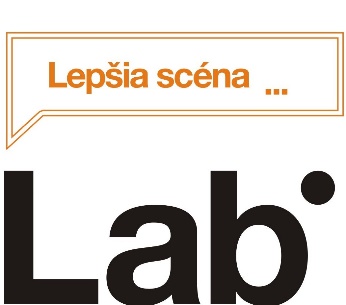 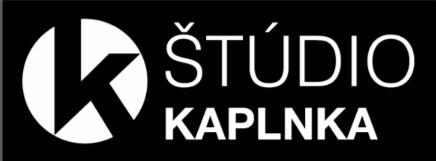 Ventúrska 3/ Divadelná fakulta VŠMU/ press@divadlolab.skJean-Paul Sartre bol a stále je veľmi kontroverzný filozof a autor, ktorý sa svojími názormi a pohľadom na život líšil od väčšiny sveta.  Z jeho pera vyšla aj hra S vylúčením verejnosti, ktorá je zaujímavá práve tým, že dej sa odohráva v jednej miestnosti, kde sa stretnú traja mŕtvy. Novinár Garcin – popravený vo vojne ako dezertér. Poštárka Inés, ktorá spáchala samovraždu a Estelle, ktorá kedysi žila vo falošnom svete vysokej spoločnosti. V tomto priestore trávia spoločný čas vzájomným spoznávaním sa a pri tom odhaľujú rôzne tajomstvá. Odkladajú svoje masky a tak ukazujú svoju pravú tvár, ktorá je krutá. A čo je vlastne základná podstata človeka? Ubližovať iným? Ako hovorí jedna z postáv „peklo sú tí druhí“. Príďte si pozrieť napínavú inscenáciu v Štúdiu Kaplnka! Premiéra: 18.10.2016, Štúdio KaplnkaTvorivý tím:Preklad: Elena FlaškováRéžia: Karol RédliDramaturgia: Magdaléna ŽiakováScéna a kostýmy: Terézia HudákováProdukcia: Veronika Bohušová, Frederika KrajčíkováÚčinkujú:Natália GermániováViktória PetrášováMarek LuptákMatej Babej / Márton Béhr